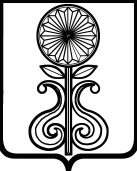 КЕМЕРОВСКАЯ ОБЛАСТЬМАРИИНСКИЙ МУНИЦИПАЛЬНЫЙ РАЙОНАДМИНИСТРАЦИЯ МАРИИНСКОГО МУНИЦИПАЛЬНОГО РАЙОНАПОСТАНОВЛЕНИЕот    30.11.2016      № 802 - Пг. МариинскО внесении изменений в приложение к постановлению администрации Мариинского муниципального района от 25.08.2016 № 606-П «Об утверждении Порядка разработки и утверждения бюджетного прогноза Мариинского муниципального района на долгосрочный период»     В соответствии со статьей 170.1 Бюджетного кодекса Российской Федерации, руководствуясь Уставом Мариинского муниципального района:     1. Внести в приложение к постановлению администрации Мариинского муниципального района от 25.08.2016 № 606-П «Об утверждении Порядка разработки и утверждения бюджетного прогноза Мариинского муниципального района на долгосрочный период» следующие изменения:          1.1. Абзац первый пункта 2.1 изложить в следующей редакции:      «2.1. Бюджетный прогноз разрабатывается и утверждается на шестилетний период (начиная с года, следующим за годом разработки) каждые 3 года на основе прогноза социально-экономического развития Мариинского муниципального района на долгосрочный период.».     1.2. В пункте 3.4 слова «, которые оформляются в соответствии с приложением к настоящему Порядку» исключить.     2. Отделу информационного обеспечения администрации Мариинского муниципального района (С.В. Новиков) обеспечить размещение настоящего постановления на официальном сайте администрации Мариинского муниципального района в информационно-телекоммуникационной сети «Интернет».      3. Общему отделу администрации Мариинского муниципального района (Н.А. Зачиняева) обнародовать настоящее постановление на информационном стенде в помещении администрации Мариинского муниципального района.      4. Контроль за исполнением настоящего постановления возложить на заместителя главы Мариинского муниципального района по экономике Я.П. Герман.     Глава Мариинского  муниципального района	                                                               А.А. Кривцов